APROVEITAMENTO DE DISCIPLINAS DE OUTRO PROGRAMAÀ Coordenação do Programa de Pós-Graduação em Ciências Biológicas (Zoologia), venho requerer o aproveitamento dos créditos obtidos nas seguintes disciplinas:Data:_____/_____/______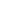 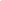 Assinatura do aluno                              Assinatura do OrientadorOBRIGATORIAMENTE, o aluno deve anexar:- Declaração com nota (ou histórico escolar) assinado (ou com código de autenticidade);- Ementa da(s) disciplina(s) com assinatura da secretaria/coordenação do curso.Nome completoMês/ano ingressoMês/ano defesa (previsão)Orientadores (discriminar o principal e o coorientador e/ou 2º orientador, se houver)Orientadores (discriminar o principal e o coorientador e/ou 2º orientador, se houver)Título do Projeto/TrabalhoAproveitamento de créditos em disciplinasAproveitamento de créditos em disciplinasAproveitamento de créditos em disciplinasAproveitamento de créditos em disciplinasAproveitamento de créditos em disciplinasAno/PeríodoDisciplinaNo. de créd.Carga HoráriaPrograma/ Instituição